ПОСТАНОВЛЕНИЕДОКТААЛс. Тээли                                                 № ___                   от ___   _______ 2021 г.Об утверждении муниципальной программы «Развитие и функционирование дорожно-транспортного хозяйства муниципального района "Бай-Тайгинский кожуун Республики Тыва» на 2022-2024 годы»В целях обеспечения реализации муниципальной программы «Развитие и функционирование дорожно-транспортного хозяйства муниципального района "Бай-Тайгинский кожуун Республики Тыва» на 2022-2024 годы» и в соответствии ст.14 Федерального закона от 6 октября 2003 года  № 131-ФЗ «Об общих принципах организации местного самоуправлении в Российской Федерации» администрация муниципального Бай-Тайгинского кожууна ПОСТАНОВЛЯЕТ:1. Утвердить муниципальную программу «Развитие и функционирование дорожно-транспортного хозяйства муниципального района "Бай-Тайгинский кожуун Республики Тыва» на 2022-2024 годы», (приложение № 1).2. Контроль за исполнением данного постановления возложить на заместителя председателя администрации по жизнеобеспечению Хертек А.Н.Настоящее постановление вступает в силу с 01 января 2022 года.     Председатель 	Кашпык-оол Ч.К.администрации кожууна                                   Приложение № 1                                                                                   к постановлению администрации                                                                               муниципального района «Бай-                                                                     Тайгинский кожуун РТ»                                                                   от «__» _________ 2021 г.                                         №  ___ПАСПОРТ МУНИЦИПАЛЬНОЙ ПРОГРАММЫ   «Развитие и функционирование дорожно-транспортного хозяйства муниципального района "Бай-Тайгинский кожуун Республики Тыва" на 2022-2024 годы»РАЗДЕЛ 1. ХАРАКТЕРИСТИКА ТЕКУЩЕГО СОСТОЯНИЯ СФЕРЫ РЕАЛИЗАЦИИ ПРОГРАММЫВлияние развития сети автомобильных дорог на экономику Бай-Тайгинского кожууна  Дорожное хозяйство является одной из отраслей экономики, развитие которой напрямую зависит от общего состояния экономики страны, и в то же время дорожное хозяйство как один из элементов инфраструктуры экономики оказывает влияние на ее развитие.  Автомобильный транспорт как один из самых распространенных, мобильных видов транспорта требует наличия развитой сети автомобильных дорог с комплексом различных инженерных сооружений на них. Автомобильные дороги, являясь сложными инженерно-техническими сооружениями, имеют ряд особенностей, а именно:  автомобильные дороги представляют собой материалоемкие, трудоемкие линейные сооружения, содержание которых требует больших финансовых затрат;  в отличие от других видов транспорта автомобильный - наиболее доступный для всех видов транспорта, а его неотъемлемый элемент - автомобильная дорога - доступен абсолютно всем гражданам страны, водителям и пассажирам транспортных средств, и пешеходам;  помимо высокой первоначальной стоимости строительства реконструкция, капитальный ремонт, ремонт и содержание автомобильных дорог также требуют больших затрат.  Как и любой товар, автомобильная дорога обладает определенными потребительскими свойствами, а именно: удобство и комфортность передвижения; скорость движения; пропускная способность; безопасность движения; экономичность движения; долговечность; стоимость содержания; экологическая безопасность.  Одним из направлений деятельности государства по финансированию дорожного хозяйства является максимальное удовлетворение потребности населения и экономики страны в автомобильных дорогах с высокими потребительскими свойствами при минимальных и ограниченных финансовых ресурсах.  Оценка влияния дорожного хозяйства на экономику включает целый ряд более сложных проблем, чем оценка экономических затрат. Во-первых, ряд положительных результатов, таких как повышение комфорта и удобства поездок за счет улучшения качественных показателей сети дорог или экономия времени за счет увеличения средней скорости движения, не может быть выражен в денежном эквиваленте. Во-вторых, результат в форме снижения транспортных затрат, который касается большого количества граждан, трудно спрогнозировать.   В-третьих, некоторые положительные результаты, связанные с совершенствованием сети автомобильных дорог, могут быть достигнуты в различных сферах экономики. Поэтому оценить их в количественных показателях представляется не всегда возможным.    Показателями улучшения состояния дорожной сети являются:  снижение текущих издержек, в первую очередь для пользователей автомобильных дорог;   стимулирование общего экономического развития прилегающих территорий;  экономия времени как для перевозки пассажиров, так и для прохождения грузов, находящихся в пути;  снижение числа дорожно-транспортных происшествий и нанесенного материального ущерба;  повышение комфорта и удобства поездок.  Социальная значимость роли автомобильных дорог может быть оценена по следующим показателям: экономия свободного времени, увеличение занятости и снижение миграции населения и т.д.  В целом улучшение дорожных условий приводит к:  сокращению времени на перевозки грузов и пассажиров (за счет увеличения скорости движения);  снижению стоимости перевозок (за счет сокращения расхода горюче-смазочных материалов (далее - ГСМ), снижения износа транспортных средств из-за неудовлетворительного качества дорог, повышения производительности труда);  повышению транспортной доступности;  снижению последствий стихийных бедствий;  сокращению числа дорожно-транспортных происшествий;  улучшению экологической ситуации (за счет роста скорости движения, уменьшения расхода ГСМ).  Таким образом, дорожные условия оказывают влияние на все важные показатели экономического развития страны. Во многих странах мира выход из кризисных экономических ситуаций начинается с развитием дорожного строительства. Это объясняется также и тем, что около 35-40 процентов средств, направляемых на дорожное хозяйство, возвращаются в бюджеты всех уровней в форме соответствующих налоговых платежей организаций дорожного хозяйства.1.2. Проблемы развития автомобильных дорог общего пользования местного значения в Бай-Тайгинском кожууне.  В настоящее время протяженность, внутри поселенческих автомобильных дорог составляет 867 км, в том числе с асфальтовым покрытием равна 21 км, грунтовый – 846 км. Доля протяженности автомобильных дорог общего пользования местного значения с твердым покрытием в общей протяженности автомобильных дорог составляет 2,3%. Из них 54 км участка не отвечает нормативным требованиям.  Автомобильные дороги подвержены влиянию окружающей среды, хозяйственной деятельности человека и постоянному воздействию транспортных средств, в результате чего меняется технико-эксплуатационное состояние дорог. Для их соответствия нормативным требованиям необходимо выполнение различных видов дорожных работ:  содержание автомобильной дороги - комплекс работ по поддержанию надлежащего технического состояния автомобильной дороги, оценке ее технического состояния, а также по организации и обеспечению безопасности дорожного движения;  ремонт автомобильной дороги - комплекс работ по восстановлению транспортно-эксплуатационных характеристик автомобильной дороги, при выполнении которых не затрагиваются конструктивные и иные характеристики надежности и безопасности автомобильной дороги;  капитальный ремонт автомобильной дороги - комплекс работ по замене и (или) восстановлению конструктивных элементов автомобильной дороги, дорожных сооружений и (или) их частей, выполнение которых осуществляется в пределах установленных допустимых значений и технических характеристик класса и категории автомобильной дороги и при выполнении которых затрагиваются конструктивные и иные характеристики надежности и безопасности автомобильной дороги, не изменяются границы полосы отвода автомобильной дороги;  реконструкция автомобильной дороги - комплекс работ, при выполнении которых осуществляются изменения параметров автомобильной дороги, ее участков, ведущие к изменению класса и (или) категории автомобильной дороги, либо влекущие за собой изменение границы полосы отвода автомобильной дороги.  Состояние сети дорог определяется своевременностью, полнотой и качеством выполнения работ по содержанию, ремонту, капитальному ремонту и реконструкции дорог и зависит напрямую от объемов финансирования и стратегии распределения финансовых ресурсов в условиях их ограниченных объемов.  Недофинансирование дорожной отрасли в условиях постоянного роста интенсивности движения, изменения состава движения в сторону увеличения грузоподъемности транспортных средств приводит к несоблюдению межремонтных сроков, накоплению количества не отремонтированных участков, увеличению количества участков с уровнем загрузки выше нормативного и участков с неудовлетворительным транспортно-эксплуатационным состоянием, на которых необходимо проведение реконструкции.  Для улучшения показателей по Бай-Тайгинскому кожууну необходимо увеличение средств, выделяемых на приведение в нормативное состояние автомобильных дорог.  В связи с отсутствием денежных средств в местном бюджете увеличение выделения средств на содержание  автомобильных дорог общего пользования местного значения будет происходить поэтапно (увеличение 10-20% ежегодно).    Опережение темпов роста интенсивности движения на автомобильных дорогах по сравнению с увеличением протяженности и пропускной способности, автомобильных дорог приводит к росту уровня аварийности на автомобильных дорогах сельских поселений кожууна.  Для обеспечения прогнозируемых объемов автомобильных перевозок требуется приведение их в соответствие с нормативными требованиями по транспортно-эксплуатационному состоянию.  По состоянию на 30 октября 2021 года   автомобильные дороги общего пользования местного значения кожууна находятся в неудовлетворительном состоянии, требуется их ремонт.  Себестоимость грузоперевозок, осуществляемых по автомобильным дорогам, имеющих транспортно-эксплуатационные показатели, не соответствующие нормативным требованиям, повышается, а безопасность движения ухудшается.  Учитывая вышеизложенных, в условиях ограниченных финансовых средств предстоит задача их оптимального использования с целью максимально возможного снижения количества проблемных участков автомобильных дорог.  Применение программно-целевого метода в развитии автомобильных дорог общего пользования в Бай-Тайгинском кожууне позволит системно направлять средства на решение неотложных проблем дорожной отрасли в условиях ограниченных финансовых ресурсов и координировать усилия бюджетов всех уровней.  Реализация комплекса программных мероприятий сопряжена со следующими рисками:  риск ухудшения социально-экономической ситуации, что выразится в снижении темпов роста экономики и уровня инвестиционной активности, возникновении бюджетного дефицита, сокращении объемов финансирования дорожной отрасли;  риск превышения фактического уровня инфляции по сравнению с прогнозируемым периодом, ускоренный рост цен на строительные материалы, машины, специализированное оборудование, что может привести к увеличению стоимости дорожных работ, снижению объемов строительства, реконструкции, капитального ремонта, ремонта и содержания, автомобильных дорог сельских поселений кожууна;  риск задержки завершения перехода на финансирование работ по содержанию, ремонту и капитальному ремонту автомобильных дорог в соответствии с нормативами денежных затрат, что не позволит в период реализации Программы существенно сократить накопленное отставание в выполнении ремонтных работ автомобильных дорог кожууна и достичь запланированных в Программе величин показателей. РАЗДЕЛ 2. ЦЕЛЬ И ЗАДАЧА МУНИЦИПАЛЬНОЙ ПРОГРАММЫ, ЦЕЛЕВЫЕ ПОКАЗАТЕЛИ МУНИЦИПАЛЬНОЙ ПРОГРАММЫ, СРОКИ РЕАЛИЗАЦИИ  Целью муниципальной программы является обеспечение бесперебойного и безопасного функционирования дорожного хозяйства.  Достижение цели муниципальной программы обеспечивается путем решения задачи по сохранению и развитию автомобильных дорог общего пользования местного значения, в границах населенных пунктов Бай-Тайгинского кожууна.  Решение задачи муниципальной программы будет обеспечено путем достижения следующих целевых показателей:доля протяженности автомобильных дорог общего пользования местного значения, находящихся в границах населенных пунктов кожууна, не отвечающих нормативным требованиям к транспортно-эксплуатационным показателям, снизится до 40 %;количество дорожно-транспортных происшествий на автомобильных дорогах общего пользования местного значения, находящихся в границах населенных пунктов кожууна, из-за сопутствующих дорожных условий, снизится и составит 1 единицу.  Важнейшими факторами для достижения целевых показателей муниципальной программы являются: увеличение доходов дорожного фонда муниципальных образований сельских поселений кожууна за счет принятия мер по введению новых ставок акцизов на автомобильный бензин и дизельное топливо, привлечение средств федерального бюджета.  Сроки реализации цели и задачи муниципальной программы соответствуют общему сроку реализации муниципальной программы 2022 - 2024 годы. Реализация муниципальной программы планируется в один этап.РАЗДЕЛ 3. ОБОСНОВАНИЕ СОЗДАНИЯ ПРОГРАММЫ         Ответственным исполнителем программы является администрация Бай-Тайгинского кожууна. Объем финансирования мероприятий программы на 2022-2024 годы составляет 16930,0 тыс. рублей из местного бюджета.  Программа включает мероприятия по реконструкции, капитальному ремонту, ремонту и содержанию автомобильных дорог, общего пользования местного значения, находящихся в границах населенных пунктов Бай-Тайгинского кожууна.  Реализация мероприятий программы направлена на увеличение протяженности автомобильных дорог общего пользования местного значения, повышению безопасности дорожного движения, обеспечение транспортной доступности сельских населенных пунктов кожууна.    Основными результатами реализации мероприятий программы является снижение доли протяженности автомобильных дорог общего пользования местного значения, находящихся в границах населенных пунктов кожууна, не отвечающих нормативным требованиям к транспортно-эксплуатационным показателям, снижение количества дорожно-транспортных происшествий на автомобильных дорогах.  Перечень основных мероприятий муниципальной программы приведен в таблице 1 к муниципальной программе (прилагается). РАЗДЕЛ 4. АНАЛИЗ РИСКОВ РЕАЛИЗАЦИИ МУНИЦИПАЛЬНОЙ ПРОГРАММЫ И ОПИСАНИЕ МЕР УПРАВЛЕНИЯ РИСКАМИ РЕАЛИЗАЦИИ МУНИЦИПАЛЬНОЙ ПРОГРАММЫ  Муниципальная программа представляет собой систему мероприятий, взаимоувязанных по задаче, срокам осуществления и ресурсам, обеспечивающих в рамках реализации ключевых муниципальных функций достижение приоритетов и целей муниципальной политики в сфере развития дорожного хозяйства Бай-Тайгинского кожууна.  Реализация муниципальной программы сопряжена с рядом макроэкономических, социальных, финансовых и иных рисков, которые могут привести к несвоевременному или неполному решению задач муниципальной программы, нерациональному использованию ресурсов, другим негативным последствиям.  К таким рискам следует отнести макроэкономические риски, связанные с нестабильностью мировой экономики.   К числу макроэкономических рисков также следует отнести изменение конъюнктуры на внутренних и внешних рынках сырья, строительных материалов и техники, рынках рабочей силы, колебания цен в экономике, связанное с колебаниями цен на строительные материалы. Возможное снижение объемов производства и предложения на рынке строительных материалов может привести к их дефициту и замедлению темпов реализации мероприятий муниципальной программы в области, реконструкции, ремонта и содержания автомобильных дорог. Вместе с тем, увеличение объемов реализации мероприятий муниципальной программы, в первую очередь в области содержания и ремонта автомобильных дорог, может обеспечить дополнительную занятость лиц, потерявших работу в других отраслях экономики и не имеющих специальной квалификации.  Реализация муниципальной программы сопряжена с законодательными рисками. Эффективная и динамичная реализация мероприятий муниципальной программы во многом будет зависеть от совершенствования нормативной правовой базы в сфере законодательства о закупках для государственных (муниципальных) нужд.  Достижение показателей муниципальной программы в значительной степени зависит от стабильности положений Налогового кодекса Российской Федерации, касающихся ставок акцизов на автомобильное топливо, являющихся источником формирования дорожных фондов. Снижение ставок и доли акцизов в цене автомобильного топлива будет вести к уменьшению доходов дорожных фондов и уменьшению в связи с этим объемов дорожных работ.  Управление рисками при реализации муниципальной программы, и минимизация их негативных последствий при выполнении муниципальной программы будет осуществляться на основе оперативного и среднесрочного планирования работ.  Система управления реализацией муниципальной программы предусматривает следующие меры, направленные на управление рисками:  использование принципа гибкости ресурсного обеспечения при планировании мероприятий, своевременной корректировки планов для обеспечения   наиболее эффективного использования выделенных ресурсов;  периодическая корректировка состава программных мероприятий и показателей с учетом достигнутых результатов и текущих условий реализации муниципальной программы.  РАЗДЕЛ 5. РЕСУРСНОЕ ОБЕСПЕЧЕНИЕ  ПРОГРАММЫ   Реализация мероприятий муниципальной программы осуществляется за счет средств местного бюджета, в том числе за счет дорожного фонда и отчислений в местные бюджеты от акцизов на автомобильный и прямогонный бензин, дизельное топливо, моторные масла для дизельных и (или) карбюраторных (инжекторных) двигателей, производимые на территории Российской Федерации, подлежащих зачислению в консолидированный бюджет Республики Тыва  Общий объем финансирования, всего –16930,0 тыс. рублей, в том числе по годам реализации муниципальной подпрограммы:2022 год – 5230,0 тыс. рублей.2023 год – 5700,0 тыс. рублей.2024 год – 6000 тыс. рублей.Объем финансирования муниципальной программы подлежит ежегодному уточнению. Раздел 6. ОЖИДАЕМЫЕ КОНЕЧНЫЕ РЕЗУЛЬТАТЫ РЕАЛИЗАЦИИ МУНИЦИПАЛЬНОЙ ПРОГРАММЫ   За время реализации муниципальной программы,  в населенных пунктах Бай-Тайгинского кожууна будет  отремонтировано более 100,0 км. ( в том числе в 2022г- 35км, в 2023-30км, 2024г- 35км)  автомобильных дорог общего пользования местного значения, находящихся в границах населенных пунктов Бай-Тайгинского кожууна, доля протяженности автомобильных дорог общего пользования местного значения, находящихся в границах населенных пунктов кожууна, не отвечающих нормативным требованиям к транспортно-эксплуатационным показателям, к 2024 году снизится в 2022г- до 80%, 2023г-до 70%, в 2024г до 50 %. Протяженность отремонтированных автомобильных дорог общего пользования, находящихся в границах населённых пунктов Бай-Тайгинского кожууна в 2024 году, составит 100,0 км. Уличное освещение в населенных пунктах протяженностью    1,281км в 2022г, 1,325 км в 2023г,  1,380 км 2024г. Достижение этих результатов означает удовлетворение растущих потребностей населения по передвижению на основе доступности транспортных услуг, которая относится к числу важнейших параметров, определяющих качество жизни населения и уровень развития экономики.                                                                                                                                                                                                                Приложение 1                                                                                                                                                                                                  к постановлениюадминистрации кожууна№ ___ от «   » ___ 2021.Таблица № 1 ПЕРЕЧЕНЬ ОБЪЕКТОВ РЕМОНТА АВТОМОБИЛЬНЫХ ДОРОГ ОБЩЕГО ПОЛЬЗОВАНИЯ МЕСТНОГОЗНАЧЕНИЯ БАЙ-ТАЙГИНСКОГО КОЖУУНА НА 2022 г.Таблица № 2ПЛАНпомесячного выполнения мероприятий дорожного фонда на 2022 год     «ТЫВА РЕСПУБЛИКАНЫНБАЙ-ТАЙГА КОЖУУНУ» МУНИЦИПАЛДЫГ РАЙОННУН  ЧАГЫРГАЗЫ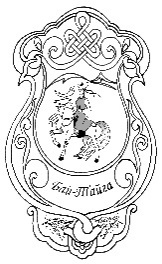             АДМИНИСТРАЦИЯ МУНИЦИПАЛЬНОГО РАЙОНА«БАЙ-ТАЙГИНСКИЙ КОЖУУН РЕСПУБЛИКИ ТЫВА»Наименование муниципальной программы «Развитие и функционирование дорожно-транспортного хозяйства муниципального района "Бай-Тайгинский кожуун Республики Тыва" на 2022-2024 годы» (далее - муниципальной программы)Ответственный исполнитель программыЗаместитель председателя администрации по жизнеобеспеченияУчастники программыМУП МТС «Бай-Тайга»Цель программыСохранение и развитие автомобильных дорог общего пользования местного значения, находящихся в границах населённых пунктов Бай-Тайгинского кожууна, обеспечивающих социально-экономические потребности населения Бай-Тайгинского кожууна.Задачи программыОбеспечение сохранности автомобильных дорог общего пользования местного значения, находящихся в границах населённых пунктов Бай-Тайгинского кожууна, путём выполнения эксплуатационных и ремонтных мероприятий. Поддержание автомобильных дорог общего пользования местного значения и искусственных сооружений на них на уровне, соответствующем категории дороги, путём содержания дорог и сооружений на них.Сохранения протяжённости соответствующих нормативным требованиям автомобильных дорог общего пользования местного значения за счёт ремонта и капитального ремонта, автомобильных дорог.    Увеличение протяженности автомобильных дорогобщего пользования местного значения, соответствующих нормативным требованиям.Сроки реализации программы2022-2024 годы.Целевые показатели программыДоля протяженности автомобильных дорог общего пользования местного значения, находящихся в границах населенных пунктов Бай-Тайгинского кожууна, не отвечающих нормативным требованиям к транспортно-эксплуатационным показателям.Количество дорожно-транспортных происшествий на автомобильных дорогах общего пользования местного значения, находящихся в границах Бай-Тайгинского кожууна, из-за сопутствующих дорожных условий.Перечень основных мероприятий программыСодержание и ремонт автомобильных дорог общего пользования местного значения находящихся в границах Бай-Тайгинского кожууна. Реконструкция, капитальный и текущий ремонты автомобильных дорог общего пользования местного  значения находящихся в границах Бай-Тайгинского кожууна.     Совершенствование системы управления дорожным хозяйством Бай-Тайгинского кожууна.Ресурсное обеспечение программыФинансирование подпрограммы предусматривается за счет средств местного бюджета, за счет дорожного фонда  и  внебюджетными средствами и прочими доходами местного бюджета.Общий объем финансирования, всего – 
16252,0 тыс. рублей, в том числе по годам реализации муниципальной подпрограммы:2022 год –  5230,0 тыс. рублей.2023 год – 5700,00 тыс. рублей.2024 год – 6000,0 тыс. рублей.Ожидаемые конечные результаты реализации программы Протяженность отремонтированных автомобильных  дорог общего пользования, находящихся в границах населённых пунктов Бай-Тайгинского кожууна в 2024 году, составит 100,0 км.№ п/пНаименование мероприятияОбъем работыТип покрытияТип покрытияСрокСрокОбъем финансирования (тыс.рублей)№ п/пНаименование мероприятияОбъем работыасф/бетонгравийныйначала реализацииокончание реализацииОбъем финансирования (тыс.рублей)1.Ремонт моста через р.Хемчик, по направлению аржаана Шивилиг70 п/м04.04.2022 г.01.09.2022 г.20002.Проведение работ по освещению дорог 40 п/м15.04.2022 г20.05.2022 г.	  6003.Содержание дорог местного значения71 км2150 км01.01.2022 г.31.12.2022 г6004Ремонт участков дорог сумона Шуй0,6 км15 км15.05.2022 г01.07.2022 г2505Ремонт участка дороги от ул. Ленина с. Дружба до детского сада Челээш с. Дружба0,37 км0,37 км01.05.2022 г.01.07.2022 г1006Ремонт дорог на ул. Мира, участков дорог на ул. Константин Тоюн0,27+0,3 км10 км01.05.2022 г.01.06.2022 г2307Разработка проектно-сметных документаций5 шт01.02.2022 г.31.12.2022 г.5008Приобретение пиломатериалов на текущий ремонт мостов50 куб.м.01.04.2022 г.30.10.2022 г.6509Ремонт дороги в сторону арбана Ээр-Хавак0,9 км0,9 км01.04.2022 г.01.05.2022 г.300Итого:5230№ п.п.Наименование мероприятийМесяцыМесяцыМесяцыМесяцыМесяцыМесяцыМесяцыМесяцыМесяцыМесяцыМесяцыМесяцыМесяцы№ п.п.Наименование мероприятийянфевмартапрмайиюньиюльиюльавгустсентоктноябдек1.Ремонт моста через р.Хемчик, по направлению аржаана Шивилиг200020002.Проведение работ по освещению дорог 6006006003Содержание дорог местного значения10050501001002006004.Ремонт участков дорог сумона Шуй2502505Ремонт участка дороги от ул. Ленина с. Дружба до детского сада Челээш с. Дружба1001006Ремонт дорог на ул. Мира, участков дорог на ул. Константин Тоюн2302307Разработка проектно-сметных документаций2003005008Приобретение пиломатериалов на текущий ремонт мостов3001002502506509Ремонт дороги в сторону арбана Ээр-Хавак300300Итого:5230